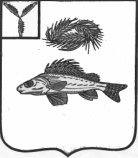   АДМИНИСТРАЦИЯЕРШОВСКОГО МУНИЦИПАЛЬНОГО РАЙОНА САРАТОВСКОЙ ОБЛАСТИПОСТАНОВЛЕНИЕот  _29.02.2024__  № __258            г. ЕршовО внесении изменений и дополнений в  постановление   администрацииЕршовского    муниципальногорайона  от  18.01.2016 г.  №  10В соответствии с Федеральным законом от 13 июля 2015 года                  № 220-ФЗ «Об организации регулярных перевозок пассажиров и багажа автомобильным транспортом и городским наземным электрическим транспортом в Российской Федерации и о внесении изменений в отдельные законодательные акты российской федерации», руководствуясь Уставом Ершовского муниципального района, администрация Ершовского муниципального района  ПОСТАНОВЛЯЕТ:Внести в постановление администрации Ершовского муниципального района  от 18.01.2016 г. № 10 «Об организации регулярных перевозок пассажиров и багажа автомобильным транспортом  по муниципальным маршрутам  в границах Ершовского муниципального района и муниципального образования город Ершов» следующие изменения:- приложение № 1 изложить в новой редакции согласно приложению к настоящему постановлению.           2. Отделу  информатизации администрации Ершовского муниципального района разместить  настоящее постановление на официальном сайте администрации ЕМР в сети «Интернет».           3. Настоящее постановление вступает в силу с момента его подписания и распространяется на правоотношения, возникшие с 01 февраля 2024 года.	     4. Контроль за исполнением настоящего постановления возложить на первого заместителя главы администрации Ершовского муниципального района Асипенко С.В.Глава Ершовского муниципального района                                К.Ю. МызниковПриложение № 1                                                                      к   постановлению    администрации Ершовского муниципального районаот  29.02.2024 № 258             Перечень мероприятий по развитию регулярных перевозок пассажиров и багажа автомобильным транспортом по муниципальным маршрутам между поселениями в границах Ершовского муниципального района и муниципального образования город Ершов  У С Л О В Н Ы Е   О Б О З Н А Ч Е Н И Я:П – маршрут регулярных перевозок пригородного сообщения;			РТ - регулярные перевозки по регулируемым тарифам;				НРТ - регулярные перевозки по нерегулируемым тарифам;НР – временно не работает (не обслуживается);					ЗМ – закрытие маршрута регулярных перевозок№ п/пНомер, наименование маршрута регулярных перевозокВид сообщения2024202520252025ПримечаниеСуществующие муниципальные маршруты регулярных перевозокСуществующие муниципальные маршруты регулярных перевозокСуществующие муниципальные маршруты регулярных перевозокСуществующие муниципальные маршруты регулярных перевозокСуществующие муниципальные маршруты регулярных перевозокСуществующие муниципальные маршруты регулярных перевозокСуществующие муниципальные маршруты регулярных перевозокСуществующие муниципальные маршруты регулярных перевозокСуществующие муниципальные маршруты регулярных перевозокМуниципальные маршруты в границах Ершовского муниципального районаМуниципальные маршруты в границах Ершовского муниципального районаМуниципальные маршруты в границах Ершовского муниципального районаМуниципальные маршруты в границах Ершовского муниципального районаМуниципальные маршруты в границах Ершовского муниципального районаМуниципальные маршруты в границах Ершовского муниципального районаМуниципальные маршруты в границах Ершовского муниципального районаМуниципальные маршруты в границах Ершовского муниципального районаМуниципальные маршруты в границах Ершовского муниципального района1№ 100 «АТП – с.Новая Краснянка»ПРТРТРТ2№ 203 «Ершов – с. Семено-Полтавка»ПРТНРТНРТ3№ 214 «Ершов – п. Октябрьский (укорочен до                            с. Антоновка»ПЗМЗМЗМ4№ 297 «Ершов – с. Рефлектор»ПРТНРТНРТ5№ 436 «Ершов – с. Сокорная Балка»ПЗМЗМЗМ6№  449 «Ершов –с.  Орлов-Гай»ПРТНРТНРТ7№ 450 «Ершов – с. Осинов-Гай»ПЗМЗМЗМ8№ 453 «Ершов – с. Черная Падина»ПРТНРТНРТ9№ 455 «Ершов – п. Кушумский»ПРТНРТНРТ10№ 457 «Ершов – п. Новосельский»ПРТНРТНРТ11№ 459 «Ершов – с. Чкалово»ПРТНРТНРТМуниципальные маршруты в границах муниципального образования город Ершов  Муниципальные маршруты в границах муниципального образования город Ершов  Муниципальные маршруты в границах муниципального образования город Ершов  Муниципальные маршруты в границах муниципального образования город Ершов  Муниципальные маршруты в границах муниципального образования город Ершов  Муниципальные маршруты в границах муниципального образования город Ершов  Муниципальные маршруты в границах муниципального образования город Ершов  Муниципальные маршруты в границах муниципального образования город Ершов  Муниципальные маршруты в границах муниципального образования город Ершов  12№ 2 «АТП – Тулайково»ПРТРТ13№ 3 «АТП – ЦРБ»ПЗМЗМ14№ 5 «АТП – п. Нефтяников»ПРТРТ15№ 444 «Ершов – п. Полуденный»ПНРТНРТ16№ 447 «Ершов – п. Прудовой»ПНРТНРТ